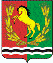 											       АДМИНИСТРАЦИЯ МУНИЦИПАЛЬНОГО ОБРАЗОВАНИЯ КИСЛИНСКИЙ СЕЛЬСОВЕТ  АСЕКЕЕВСКОГО  РАЙОНА  ОРЕНБУРГСКОЙ  ОБЛАСТИ ПОСТАНОВЛЕНИЕ                      село Кисла                                                        №  –пО выявлении правообладателяранее учтенного земельного участкас кадастровым номером 56:05:0804001:21 В соответствии со статьей 69.1 Федерального закона от 13 июля 2015 года №218-ФЗ "О государственной регистрации недвижимости" администрация муниципального образования Кислинский сельсовет  ПОСТАНОВЛЯЕТ:1. В отношении земельного участка  с кадастровым номером56:05:0804001:21 по адресу: Оренбургская область Асекеевский район поселок Муслимовка улица Лесная д.22  в качестве его правообладателя, владеющего данным земельным участком на праве собственности  выявлена Миннебаева Румия Абдуловна- 02.07.1951года рождения, уроженка     поселок Муслимовка Асекеевского  района Оренбургской области, паспорт 3604   № 385108 выдан 01.08.2003 года Отделом Внутренних Дел г. Отрадный Самарской области. Зарегистрирована по адресу: Самарская область, город Отрадный  улица Лесная дом 40 корпус А,  СНИЛС – 010-956-191-17. Глава муниципального образования                                                           В.Л. АбрамовИНФОРМАЦИОННОЕ СООБЩЕНИЕ В соответствии со статьей 69.1 Федерального закона от 13.07.2015г. №218-ФЗ "О государственной регистрации недвижимости" <Миннебаева Румия Абдуловна, либо иное заинтересованное лицо вправе представить в письменной форме или в форме электронного документа (электронного образа документа) возражения относительно сведений о правообладателе ранее учтенного объекта недвижимости, указанных в ПРОЕКТЕ Постановления, с приложением обосновывающих такие возражения документов (электронных образов таких документов) (при их наличии), свидетельствующих о том, что такое лицо не является правообладателем указанного объекта недвижимости, в течение тридцати дней со дня получения указанным лицом проекта решения.При отсутствии возражения относительно сведений о правообладателе ранее учтенного объекта недвижимости, указанных в ПРОЕКТЕ Постановления, по истечении сорока пяти дней со дня получения Миннебаевой Румией Абдуловной указанного Проекта, администрацией муниципального образования Кислинский сельсовет будет принято решение о выявлении как,  Миннебаевой Румией Абдуловной правообладателя ранее учтенного объекта недвижимости с кадастровым номером 56:05:0804001:21